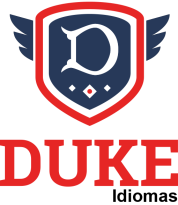 Enjoy it!Esse carro é deles x2Esse carro é dela x2I can't see Mary. I can't see ________a) himb) shec) herKaren is next to Peter. Karen is next to ________  a) heb) himc) heCan you help Peter and Ann? Can you help ________?a) theyb) youc) themDrink your apple juice! Drink ________!a) itb) itsc) yourWe are going to the cinema. Come with ________!a) web) themc) usThese are my bananas. You can't eat ________a) theyb) themc) itCarol is at school. She can't come with ________a) web) usc) theyThe cat is under the chair. Can you see __________?a) heb) shec) itDave can't swim. Help ________!a) himb) herc) heIt's Kate's birthday today. This is a present for ________a) sheb) herc) itWhere are you? I can't see ________a) yourb) youc) usThe windows are opened. Close ________a) itb) theyc) themI can't ride a horse. Help ________!a) Ib) mec) it1 Practice actionWith verb after2 Talking about…Object pronoun Without verb, Doesn’t practice action 3 Possessive Before4 Possessive Afteradd ‘s’5 Reflexive II am playingMeTalking about me          MyThis is my car          1    2    MineThis car is mine          2        1MyselfHeHimHisHisHimselfShe????It????They???We????You????1 Practice actionWith verb after2 Talking about…Object pronoun Without verb, Doesn’t practice action 3 Possessive Before4 Possessive Afteradd ‘s’5 Reflexive II am playingMeTalking about me          MyThis is my car          1    2    MineThis car is mine          2        1MyselfHeHimHisHisHimselfSheHerHerHersHerselfItItItsItsItselfTheyThemTheirTheirsThemselvesWeUsOurOursOurselvesYouYouYourYoursYourselves